腹部・体表超音波検査依頼書兼診療情報提供書検査部位　※✓印を付けて下さい（複数部位の選択は不可です）。臨床診断及び紹介目的〈　既往歴　症状経過　治療経過　現在の処方　検査結果　等　〉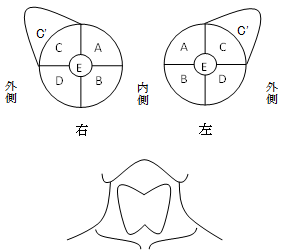 腹部領域の検査は、朝食抜き、又は、食後５時間以上、空けてください。当日の検査時間は、予約時間と多少前後する場合があります。紹介先医療機関名：紹介先医療機関名：熊本市医師会熊本地域医療センター熊本市医師会熊本地域医療センター熊本市医師会熊本地域医療センター熊本市医師会熊本地域医療センター依頼日：依頼日：年　　月　　日　担当医　殿　担当医　殿　担当医　殿　担当医　殿　担当医　殿　担当医　殿　担当医　殿　担当医　殿紹介元医療機関の名称：紹介元医療機関の名称：紹介元医療機関の名称：紹介元医療機関の名称：紹介元医療機関の名称：所在地：電話番号：FAX：依頼医師氏名：患者氏名：患者氏名：殿殿殿性別：性別：性別：性別：性別：性別：性別：性別：性別：患者住所：患者住所：電話番号：電話番号：電話番号：生年月日：生年月日：年　年　年　月月月日日日（（））歳職業：職業：職業：検査日年年月月月日日日日患者番号：患者番号：患者番号：患者番号：患者番号：患者番号：患者番号：患者番号：患者番号：患者番号：患者番号：患者番号：患者番号： 　その他の体表領域（　　　　　　　　　　　　　　　　　　　　　　　　　　　　　　　　　　　　　）